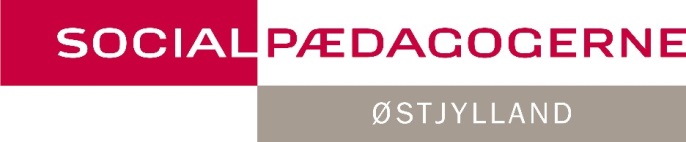 Referat af generalforsamling i leder- mellemledersektionen Socialpædagogerne Østjyllandtirsdag den 20. marts 2018.Kredsformand Gert Landergren Due indledte med at byde velkommen til generalforsamlingen og det efterfølgende foredrag med Anders Stahlschmidt.Herefter gik Gert over til behandling af dagsordenens punkt 1. Valg af dirigent.1.Valg af dirigentJan Leth Nielsen blev foreslået og valgt.2. Godkendelse af dagsorden og indkaldelseJan oplyste:I henhold til vedtægterne vælges bestyrelsen og suppleanter i ulige år for 2 år ad gangen, og at der derfor ikke er valg i år.Indbydelse til årsmødet er udsendt pr. mail til alle ledere og mellemledere som vi har e-mail adresser på den 12. februar 2018 og igen som reminder den 22. februar.Årsmødet er samtidig annonceret på kredsens hjemmeside.Årsmødet er endvidere annonceret i Socialpædagogen – nr. 3.Dermed må man sige, at årsmødet er både lovligt og grundigt indvarslet i henhold til vedtægterne.3. Valg af referentGert blev foreslået og valgt som referent.4. Beretning fra bestyrelsenLisbeth Frederiksmose fremlagde bestyrelsens beretning:Mit navn er Lisbeth, og jeg har som formand for vores lokale leder- mellemledersektionen æren af at afholde beretning for året der er gået, siden sidst vi var samlet til generalforsamling.I år skal vi ikke afholde valg, da vi sidste år valgte medlemmer til bestyrelsen i henhold til de nye vedtægter, hvor valgene afholdes hvert andet år. I perioden er der to af vores kolleger i bestyrelsen, som er udtrådt af sektionen grundet andet arbejde og pensionering. Så holdet er – ud over mig - nu:Jacob Thiesen, konstitueret Centerchef i Aarhus Kommune, næstformand og kredsens repræsentant i LandslederudvalgetAnne Fynbo Madsen, stedfortræder for forstander på Syddjurs Bo & AktivitetscenterVivi Storm Skou, afdelingsleder, SølundGrete Kold Jørgensen, afdelingsleder på Bostøtte og Botilbud Handicap i Favrskov KommuneFahreta Kadic, afdelingsleder på Syrenen, Ungeintegration i Hedensted KommuneAase Hultberg, afdelingsleder på Åhusene, Odder KommuneMette Manstrup, afdelingsleder Bo- og aktivitetscenter på SamsøI perioden der er gået, har bestyrelsen afholdt 4 bestyrelsesmøder. Bestyrelsesmøderne er altid uhyre effektive og givende. Der bliver talt politik, ledelse, økonomi og vilkår for fagets udførelse ude på de socialpædagogiske arbejdspladser. Vi udveksler erfaringer og har altid spændende emner, som vi forholder os til. Vi bruger hinanden som sparringspartnere, og vi giver input til kredsen, når de kalder på os. Vi har et godt og respektfuldt samarbejde. Et af punkterne i vores fremtidige arbejde er de åbne bestyrelsesmøder. Den 21. august afholdte vi et åbent bestyrelsesmøde hvor vi af chefkonsulent i Socialpædagogerne Kjeld Sandahl Skov fik en uddybning af Socialpædagogernes undersøgelse af det psykiske arbejdsmiljø for ledere organiseret i Socialpædagogerne. Sammen med 7 ledere og mellemledere fik bestyrelsen herefter mulighed for at diskutere undersøgelsens resultater, og hvordan vi som leder- mellemledersektion kan være med til at bringe diskussionerne ud til medlemmerne.Den 21. november 2017 havde vi et åbent bestyrelsesmøde for nye medlemmer af sektionen. Desværre kom der ingen til dette møde. Så – i fremtidigt arbejde indstiller vi, at vi i den kommende periode skal finde en ny metode til at tiltrække vores nye kolleger, med henblik på endnu et åbent bestyrelsesmøde – som giver mening for nye medlemmer af sektionen.I perioden siden sidst er AMbassadøR – et arbejdsmiljøprojekt afsluttet, og kredsen har sat et nyt projekt i søen: Projekt Arbejdsmiljø. Vi har som bestyrelse givet feedback på de initiativer som kredsen har i værksat i projektperioden – som løber i 2 år. Vi opfordre jer til at tage imod tilbuddet om et inspirationsoplæg – se materialet, som ligger på bordene.Igen i år vil kredsen arrangere en konferencedag for kvartetten: TR, AMR, ledere og kredsen. Arrangementet bliver afholdt den 19. juni som et heldagsarrangement – så sæt endelig kryds i kalenderen og tag din TR/AMR med!! Husk dog at adgangsbilletten er medlemskab af Socialpædagogerne Østjylland.I efteråret 2018 skal vi igen til fælles konference med vores kolleger i kreds Midt og Vestjylland, vi arbejder på at få oplæg på plads med Martin Godske fra Copenhagen Coaching Center. Martin Godske taler om ”ledelse af frustration” – hold øje med din indbakke, og deltag – det er altid udbytterigt at være sammen med vores nabokreds – og ikke mindst hinanden.Målsætningen om, at Socialpædagogerne Østjylland er det naturlige og eneste rigtige valg af faglig organisation for ledere og mellemledere på det socialpædagogiske område forfølger vi stadig – også i vores forslag næste års fremtidige arbejde.Medlemstal: – vi er 198 ledere- og mellemledere i Socialpædagogerne Østjylland – 11 færre end sidste år. Det går desværre den forkerte vej, men vi ved at tallene dækker over, at flere af vores kolleger er gået på pension, og det er ikke altid, at der ansættes en ny leder – og at den nye leder har en socialpædagogisk baggrund. Derudover kan vi konstatere, at der sker sammenlægninger af ledelsesområder – med færre ledere til følge. Så vores målsætning er fortsat vigtig.Beretningen blev godkendt.5. Indkomne forslag.Der er ikke indkommet forslag.6. Leder- mellemledersektionens fremtidige arbejdeLisbeth fremlagde sektionens fremtidige arbejde:Ledere der blander sig – og fremtidens ledereI 2018 er følgende punkter prioriteret:Åbent bestyrelsesmøde forår / efterår 2018Vi inviterer bredt ud i medlemskredsen for ledere og mellemledere. Formålet er at kvalificere ledere og mellemledere til at blande sig, både internt i organisationen og udadtil, og at kvalificere bestyrelsens og kredsens arbejde til gavn for vores arbejdsområde og for arbejdspladserne.Det konkrete tema defineres af den nye bestyrelse.Åbent bestyrelsesmøde i slutningen af 2018Bestyrelsen vil i perioden arbejde med at udvikle en metode for kontakt med nye medlemmer af leder- mellemledersektionen med henblik på at invitere nye ledere og mellemledere til et åbent bestyrelsesmøde i slutningen af 2018.Projekt ArbejdsmiljøBestyrelsen deltager aktivt i at udbrede projektet, og i at formidle vigtigheden i at deltage i Arbejdsmiljøkonferencen for Kvartetten – TR, AMR, Leder og kreds den 19. juni.Organisering af ledere og mellemledereVi arbejder videre med vores målsætning om, at Socialpædagogerne Østjylland er det naturlige og rigtige valg af faglig organisation for ledere og mellemledere på det socialpædagogiske område.7. EventueltIntet.Gert takkede for generalforsamlingen og præsenterede herefter Anders Stahlschmidt, som gav oplæg om feedback – giv hinanden noget at vokse af.